１　基本情報※印の登録内容は、静岡市のホームページに記載させていただきますので、ご了承願います。本社等で複数の店舗を一括申請される場合（取組項目が同一の店舗に限ります。）は、店舗名・店舗所在地・店舗のホームページアドレスの欄に「別紙」と記入し、各店舗の店舗名・店舗所在地・店舗のホームページアドレスを記した一覧表（任意の様式で可）を申請書へ添付してください。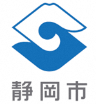 ２　シズオカたべきり協力店取組内容チェックリスト申請時に実践する取組内容を以下　１～８までの18項目の中から２項目以上選び、該当する取組みにレをつけてください。店舗名※代表者氏名店舗所在地※店舗のホームページアドレス※連絡先所属担当者氏名連絡先電話※FAX※連絡先メールアドレス　　　　　　　　　　　　　　　　　　　　　　　　　　　　　　　　　　　＠メールアドレス　　　　　　　　　　　　　　　　　　　　　　　　　　　　　　　　　　　＠（１）食材を使いきる工夫（１）食材を使いきる工夫ア食材の無駄がないように仕入れている又は仕入れる。　　　　　　　　　　　　　　　　　　□イ余った食材をスープやパテ、スタッフのまかない料理に利用する又は利用している。　　　　□（２）食べ残しを出さない工夫（２）食べ残しを出さない工夫ア小盛メニュー、ＳＭＬサイズ、ハーフメニューサイズの設定をしている又は設定する。　　　□イ写真を掲載し、内容（カロリー、量など）などがわかるメニューがある又は作成する。　　　□ウアレルギー等に対応するため注文時に食べられないメニュー等を確認している又は確認する。□エ注文時（コース料理も含む）に分量のリクエストを聞く、又は説明している又は説明する。　□（３）宴会・冠婚葬祭での食事等における工夫（３）宴会・冠婚葬祭での食事等における工夫ア「３０・１０（さんまるいちまる）」運動の呼びかけを実施している又は実施する。　　　　　□イ宴会幹事等へ食べ残さないルールやマナーの呼びかけをしている又は呼びかけをする。　　　□ウ予約時にお客様の年齢層、男女比等を確認し、適量の料理提供を行っている又は行う。　　　　□（４）食べ残しの持ち帰りができる工夫（４）食べ残しの持ち帰りができる工夫ア持ち帰り可能なことを店内で案内している又は案内する。　　　　　　　　　　　　　　　　□イ持ち帰り用容器（ドギーバッグ）、又は客が持参した容器を使用している又は使用する。　　　□ウ要望があった場合に、消費期限等を説明した上で持ち帰り可能としている又は可能とする。　□（５）ごみ排出時の水キリ等の工夫（５）ごみ排出時の水キリ等の工夫ア水キリ専用ザルを取り付け使用している又は使用している。　　　　　　　　　　　　　　　□イ生ごみをコンポストに入れている又は入れるようにする。　　　　　　　　　　　　　　　　□（６）使い捨て商品の使用を抑える工夫（６）使い捨て商品の使用を抑える工夫アマイ箸・マイボトル持参を推奨している又は推奨する。　　　　　　　　　　　　　　　　　□イ割り箸の使用禁止、繰り返し洗って使える箸を用いるようにしている又は用いるようにする。□ウ紙製やプラスチック製の使い捨て容器等を使わない工夫をしている又は工夫するようにする。□（７）食べキリに向けた啓発活動（７）食べキリに向けた啓発活動アＰＯＰ・ポスター等を掲示している又は掲示するようにする。　　　　　　　　　　　　　　□（８）その他上記以外の食べ残しを減らす工夫があれば記載してください。（８）その他上記以外の食べ残しを減らす工夫があれば記載してください。